1.S obzirom na broj stanica živa bića dijelimo na  ________________________ i __________________ organizme.2.Jednostanični organizmi građeni su od _______________ stanice.                                                                             (jedne/više)3.Mnogostanični organizmi građeni su od _______________ stanica.                                                                            (jedne/više)4.Zaokruži jednostanične organizme (3 su odgovora točna):amebajaglacpapučicakukcikišna alga5. Na slici se nalazi:      __________________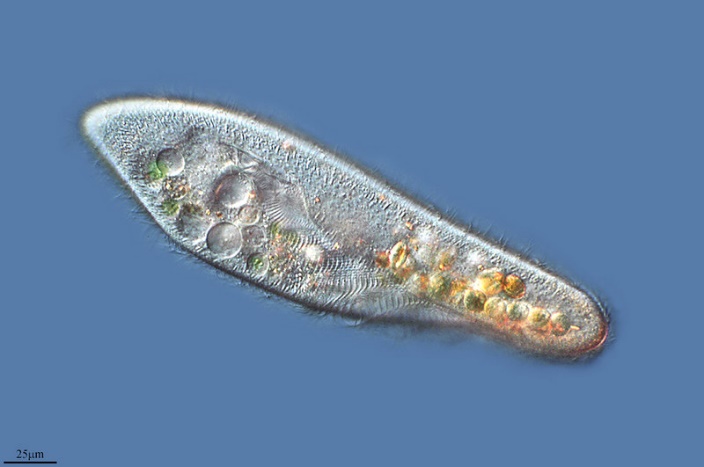 